					ПРЕСС-РЕЛИЗ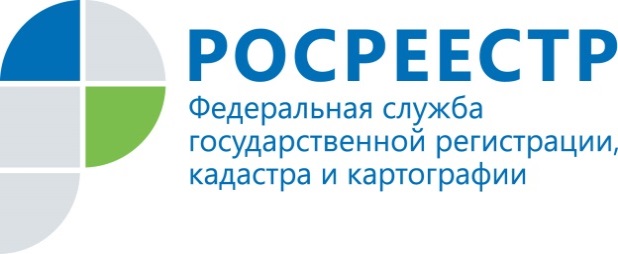 06.03.2017Электронная регистрация прав на недвижимость набирает популярностьсреди населения Томской областиВ последнее время электронные услуги Росреестра становятся все более популярными в Томской области.В настоящее время жители Томской области не только осуществляют постановку на кадастровый учет, получают информацию из реестра прав на недвижимое имущество и государственного кадастра недвижимости в электронном виде, но и регистрируют права посредством электронного сервиса, размещенного на Портале Росреестра (rosreestr.ru).Согласно статистике Управления Росреестра по Томской области, если в течение февраля 2016 года в электронном виде поступило всего 59 заявлений о государственной регистрации прав, то в феврале текущего года – 123 заявления, а за три дня марта количество поступивших в электронном виде заявлений составило уже 52.Востребованность электронной регистрации объясняется не только сокращенным размером государственной пошлины для физических лиц (на 30%) и сокращенными сроками регистрации на объекты недвижимости жилого назначения (которые приказом Управления сокращены до 3-х дней). При электронных услугах работает принцип экстерриториальности, т.е. находясь в любом месте можно получить услугу, не обращаясь в офисы приема, а это значительная экономия времени и средств.Безусловно, предоставление услуг в электронном виде – это антикоррупционная мера, поскольку заявитель не общается непосредственно с чиновником и любое ответное действие чиновника также можно проконтролировать.Напомним, что проконсультироваться по услугам Росреестра, предоставляемым в электронном виде, можно в любом офисе Управления Росреестра по Томской области, а также по телефону ведомственного центра телефонного обслуживания Росреестра (единый бесплатный номер): 8-800-100-34-34.Контакты для СМИПресс-служба Управления Росреестра по Томской области3822 65-19-39 (доб.2121)press@r70.rosreestr.ru